Asignación por hijo/a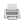 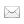 ¿Dónde se realiza?
División Personal de la Facultad de Ciencias Económicas y Jurídicas.¿Qué se necesita? Copia de DNI del Niño/aCopia Acta de Nacimiento del Niño/aCopia Acta de Matrimonio si correspondeCopia DNI del cónyugeEn caso de la que perciba la asignación sea la mujer constancia de Inscripción en autónomos o de que el marido no percibe la asignaciónPlanilla de Asignaciones¿Quién lo puede realizar?El interesadoContacto: Luisa Ferretjans - 
Teléfono: 02954-451642 
Correo Electrónico:  despacho@eco.unlpam.edu.ar
Horario de atención: Lunes a Viernes de 07:30 hs a 13:00 hs. 
Facultad de Ciencias Económicas y Jurídicas 